             DUBROVAČKO-NERETVANSKA ŽUPANIJA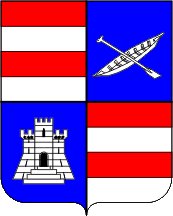 PRORAČUN ŽUPANIJE  - kratki vodič -2022.Skupština Dubrovačko-neretvanske županije je dana  17. prosinca 2021. usvojila Proračun Dubrovačko-neretvanske županije za 2022. i projekcije za 2023. i 2024.I.OPĆENITO O PRORAČUNUŠto je proračun?Proračun je temeljni financijsko-planski akt kojim se procjenjuju prihodi i primici te utvrđuju rashodi i izdaci jedinice lokalne i područne (regionalne) samouprave za jednu fiskalnu ili proračunsku godinu. Fiskalna ili proračunska godina je razdoblje od dvanaest mjeseci za koje se planiraju prihodi i rashodi. Fiskalna ili proračunska godina poklapa se s kalendarskom i traje od 1. siječnja do 31. prosinca.Proračun donosi predstavničko tijelo jedinice – Županijska skupština.  Uz proračun, donose se i projekcije za sljedeće dvije godine.Ako se proračun ne donese u roku, donosi se Odluka o privremenom financiranju jedinice u skladu sa zakonom.Uz proračun se donosi i Odluka o izvršavanju proračuna kojom se uređuje struktura proračuna, planiranje, izvršavanje, izvještavanje i druga pitanja koja su od značaja za izvršavanje proračuna. Zakonska osnova za izradu proračunaZakon o proračunu (NN 87/08, 136/12 i 15/15)Pravilnik o proračunskim klasifikacijama (NN 26/10, 120/13 i 1/20)Pravilnik o proračunskom računovodstvu i Računskom planu (NN 124/14, 115/15, 87/16, 3/18, 126/19 i 108/20 )Upute Ministarstva financija za izradu proračuna JLP(R)SZakon o fiskalnoj odgovornosti (NN 111/18)Uredba o sastavljanju i predaji izjave o fiskalnoj odgovornosti i izvještaja o primjeni fiskalnih pravila(NN 95/19) Zakon o lokalnoj i područnoj (regionalnoj ) samoupravi (NN 33/01, 60/01, 129/05, 109/07, 125/08, 36/09, 150/11, 144/12, 19/13 – pročišćeni tekst, 137/15 i 123/17 i 98/19).Sadržaj proračuna Opći dio proračuna sastoji se od Računa prihoda i rashoda i Računa financiranjaPosebni dio proračuna sastoji se od plana rashoda i izdataka proračunskih korisnika iskazanih po vrstama, raspoređenih u programe koji se sastoje od aktivnosti i projekataJedno od najvažnijih načela proračuna je URAVNOTEŽENOST. Ukupna visina planiranih prihoda mora biti istovjetna ukupnoj visini planiranih rashoda.Tijekom proračunske godine provodi se uravnoteženje proračuna izmjenama i dopunama proračuna.Izvještavanje o izvršenju proračunaPravilnikom o polugodišnjem i godišnjem izvještaju o izvršenju proračuna propisuju se sadržaj i obveznici izrade polugodišnjeg i godišnjeg izvještaja o izvršenju proračuna.Polugodišnji izvještaj o izvršenju Proračuna:Upravni odjel za financije dostavlja županu najkasnije do 5. rujna tekuće proračunske godine;Župan istog dostavlja Županijskoj skupštini na donošenje najkasnije do 15. rujna tekuće proračunske godine.Godišnji izvještaj o izvršenju Proračuna:Upravni odjel za financije dostavlja županu najkasnije do 1. svibnja tekuće proračunske godine,Župan istog dostavlja Županijskoj skupštini na donošenje najkasnije do 1. lipnja tekuće proračunske godine.II. PRORAČUN DUBROVAČKO-NERETVANSKE ŽUPANIJE ZA 2022.Proračun Dubrovačko-neretvanske Županije za 2022. planiran je na iznos od 1.089.640.000 kuna.PRIHODI I PRIMICI za 2022.- u kunama -Proračunski korisnici čiji su vlastiti i namjenski prihodi evidentirani i uključeni u proračun su osnovne škole, srednje škole, zdravstvene ustanove, domovi za starije i nemoćne osobe i javne ustanove.Izvod iz popisa proračunskih i izvanproračunskih korisnika Dubrovačko-neretvanske županije sastavni je dio Odluke o izvršavanju proračuna Dubrovačko-neretvanske županije za 2022. godinu.Prihodi i primici za 2022.- županijski dio proračunaDecentralizirane funkcijeZnačajna sredstva Proračuna odnose se na financiranje decentraliziranih funkcija.Decentralizirane funkcije (školstvo, zdravstvo, socijala) planirane su ukupno u iznosu od 65,3 mil.kuna, a iste se financiraju iz dva izvora:udjela poreza na dohodak – 11,7 mil.kuna, i državne potpore izravnanja – 53,6 mil.kuna.RASHODI I IZDACI za 2022.Pregled po organizacijskoj klasifikaciji rasporeda sredstava odnosno po aktivnostima i projektima upravnih tijela Županije i korisnicima:III. EU PROJEKTI – županijski dio proračuna I. UPRAVNI ODJEL ZA POSLOVE ŽUPANA, ŽUPANIJSKE SKUPŠTINE NAZIV PROGRAMA: Međunarodni projektiProjekt STREAM  - Spriječavanje rizika od poplava i smanjenje štete nakon katastrofe. Provodi se iz programa prekogranične suradnje INTERREG HR-ITA, a njegov je glavni cilj je ustrojavanje Centra za nadzor poplava u Opuzenu te nabava opreme za operativne snage civilne zaštite na području Dubrovačko-neretvanske  županije za djelovanje tijekom poplava, ali i sanaciju posljedica od poplava. Lokacijski projekt je usmjeren na područje doline Neretve gdje je ugroza od poplava i njezinih posljedica i najizglednija. Vrijednost projekta je 5.799.877,00. Provedba 2020-2022.Projekt SUSPORT – Poboljšati održivost i energetsku učinkovitost pomorskog i multimodalnog prijevoza. Provodi se iz programa prekogranične suradnje INTERREG HR-ITA,  provesti će pilot aktivnosti partnera s područja Dubrovačko-neretvanske županije koje uključuju promjene u lučkim upravama Ploče i Dubrovnik, te će kroz projekt lučka uprava Ploče zamijeniti postojeću rasvjetu u lučkom području s LED rasvjetom, postaviti zaštitne barijere i senzore te ugraditi novi energetsko učinkovitiji sustav klimatizacije. Lučka uprava Dubrovnik će zamijeniti postojeću rasvjetu u lučkom području s LED rasvjetom, a Dubrovačko-neretvanska županija će nabaviti energetsko učinkovitije vozilo. Na kraju će se rezultati projekta promovirati putem izrade prekogranične zajedničke strategije na temu održivosti okoliša i energetske učinkovitosti za koju se očekuje da će se uspješno moći primjenjivati i u drugim lukama, kako u programskom području, tako i izvan nje.Vrijednost projekta je 1.950.000,00. Provedba 2020-2022.Projekt FIRESPILL – Razvoj prekograničnog sustava suradnje u kriznim situacijama u slučajevima katastrofe. Provodi se iz programa prekogranične suradnje INTERREG HR-ITA, a njegov je glavni  cilj je izgradnja zgrade Centra za obuku vatrogasaca u Kuli Norinskoj. Osim tog važnog infrastrukturnog objekta obuhvaća i niz aktivnosti usmjerenih podizanju svjesnosti o očuvanju okoliša i prirodne baštine, ali i osposobljavanja operativnih snaga civilne zaštite. Provedba obaju projekata službeno je započela 1. travnja ove godine, no radi objektivnih okolnosti (globalne pandemije koronavirusa) provedbene su aktivnosti u kašnjenju radi čega je došlo do značajnih odstupanja od postavljenog plana za 2020. godinu. Glavnina aktivnosti na realizaciji projekata očekuje 2021. godine, a planirani završetak je krajem 2022. godine. Vrijednost projekta je 2.806.172,00Projekt TAKE IT SLOW – Razvoj , upravljanje i promocija Jadrana kao održive, cjelogodišnje, zelene turističke destinacije. Poticati će zaštitu i promociju krajolika, ruralne arhitekture, gastronomije i stila života kroz održive turističke proizvode, kreativne industrije, umjetnost i ICT tehnologije te će razviti alate za pravovremeno reagiranje na zahtjeve turističkog tržišta. Dubrovačko-neretvanska županija će u suradnji s Općinom Ston uspostaviti moderni multimedijalni interpretacijski centar jadranske baštine u Kneževom dvoru u Stonu za čiju je obnovu kroz projekt osigurano više od 3,5 milijuna kuna.DNŽ je nositelj projekta i ima 11 partnera na projektu. Vrijednost projekta je 24.977.825,00. Provedba 2020-2022.  II. UPRAVNI ODJEL ZA OBRAZOVANJE, KULTURU I SPORTNAZIV PROGRAMA: EU projekti UO za obrazovanje kulturu i sportProjekt „Zajedno možemo sve 5! –pomoćnik u nastavi započeo je s provedbom 16. kolovoza 2021. godine te traje do 16. kolovoza 2022. Ukupna vrijednost projekta iznosi 4.122.463,80 kn, a Županija će kroz provedbu projekta za školsku godinu 2021./2022. povući maksimalan dozvoljeni iznos bespovratnih EU sredstava u iznosu od 3.000.000,00 kn sukladno svom indeksu razvijenosti. Ostatak sredstava u iznosu od 1.122.463,80 Županija izdvaja iz vlastitog proračuna. U školskoj godini 2021./2022. osigurano je  90 pomoćnika u nastavi za 91 učenika s teškoćama u razvoju. Proračun za projekt „Zajedno možemo sve! – 5“ napravljen je sukladno ukupnom iznosu vrijednosti projekta i vremenskom trajanju projekta, te u proračun za 2022. godinu nisu uračunata sredstva potencijalnog idućeg projekta sufinanciranja pomoćnika u nastavi.  Projekt „Regionalni centar kometentnosti u turizmu i ugostiteljstvu Dubrovnik“ Turistička i ugostiteljska škola Dubrovnik Odlukom Ministarstva znanosti i obrazovanja imenovana je Regionalnim centrom kompetentnosti u sektoru turizam i ugostiteljstvo. U Županiji su predviđena ulaganja na tri lokacije i to u prostoru postojeće zgrade Turističke i ugostiteljske škole Dubrovnik, u prostor u vlasništvu Turističke i ugostiteljske škole Dubrovnik unutar gradskih zidina (Garište) te u prostor Vile Čingrija. Predviđena vrijednost projekta iznosi 105.000.000,00 kuna. Dubrovačko-neretvanska županija kao osnivač ustanova za strukovno obrazovanje, a u suradnji sa Regionalnom razvojnom agencijom DUNEA, Turističkom i ugostiteljskom školom Dubrovnik i Gradom Dubrovnikom izradila je Razvojni plan u kojem je Županija dokazala spremnost i potencijale osnivača za potporu osnivanju i održivom upravljanju budućim Regionalnim centrom kompetentnosti.Zbog kašnjenja u provedbi projektnih aktivnosti i zbog čekanja potrebnih dozvola i suglasnosti javnopravnih tijela, dio sredstava koja nisu utrosena u prethodnim mjesecima provedbe projekta planirana su u 2022.Projekt „Školska shema voća i mlijeka“ putem sredstava Agencije za plaćanja u poljoprivredi, ribarstvu i ruralnom razvoju omogućuje svim učenicima osnovnih i srednjih škola dva puta tjedno unos mlijeka i svježeg voća, kao i podizanje svijesti o značaju zdrave prehrane.III. UPRAVNI ODJEL ZA PODUZETNIŠTVO, TURIZAM I MORENAZIV PROGRAMA  – EU projekti UO za poduzetništvo, turizam i moreINTERREG MED – Projekt ALTER ECO PLUS Projektom se planira upotrijebiti aplikaciju - alat za izračunavanje "Carrying Capacity Límit", koji će podržati donošenje odluka koje se odnose na olakšavanje teritorijalne apsorpcije. Cilj je olakšati integraciju alata koji ima za cilj uravnotežiti učinke razvoja turizma uzimajući u obzir CCL i šireći fokus razvoja turizma izvan lokalne destinacije. CCL alat također će pružiti granične vrijednosti rizika od turističke zaraze Covid 19 pandemijom. Projekt je započeo sa provedbom u 2021.godiniIV. UPRAVNI ODJEL ZA ZAŠTITU OKOLIŠA I KOMUNALNE POSLOVENAZIV PROGRAMA:  EU projekti UO za zaštitu okoliša i komunalne posloveCilj projekata je očuvanje prirodne baštine, zaštita i unaprjeđenje stanja okoliša, razvoj novih adaptacijskih planova za povećanje otpornosti na klimatske promjene i razvijanje strategija za ublažavanje posljedica klimatskih promjenaUnaprjeđenje održivog razvoja i zaštita prirodne baštine kroz održivo upravljanje prirodnom baštinom, partnerska suradnja na projektu s obalnim jedinicama regionalne samouprave RH i regija Republike Italije na projektima koji imaju za cilj zaštitu morskog okoliša i kopna od onečišćenja, monitoringa stanja u okolišu.INTERREG projekt CASCADE - CoAStal and marine waters integrated monitoring systems for ecosystems proteCtion AnD managemEnt - ima za cilj razvoj skupa usklađenih i koordiniranih akcija, uključujući praćenje (promatranje i modeliranje) i upravljanje morskim okolišem i obalnim područjem kako bi se poboljšalo znanje i procijenila ranjivost kopnenog, obalnog i morskog okoliša i ekosustava u Italiji i Hrvatskoj s konačnim ciljem obnove ugroženih vrsta i podrške integriranom upravljanju.  Pilot područje za DNŽ je ušće Neretve – opremanje županijskog broda u svrhu sprečavanja rizika od onečišćenja na moru. Vrijednost projekta je 1.800.000,00. Provedba 2020-2022.INTERREG projekt ADRIACLIM ima za cilj prikupljanje potrebnih informacija kako bi se podržao razvoj regionalnih planova prilagođavanja klimatskim promjenama, izrada Smjernica/Plana adaptacije na klimatske promjene kroz mjerenja koja će biti odrađena kroz projekt u suradnji s ostalim projektnim partnerima IZOR i Institut Ruđer Bošković. Pilot područje za DNŽ - obalno područje/plaža u vali Slano. Ulaganje u podizanje razine svijesti o problematici klimatskih promjena kroz uređenje plaže. Vrijednost projekta je 2.096.250. Provedba 2020-2022.V. UPRAVNI ODJEL ZA ZDRAVSTVO, OBITELJ I BRANITELJENAZIV PROGRAMA: EU projekti Uo za zdravstvo, obitelj i braniteljeProjekt - Poboljšanje pristupa PZZ s naglaskom na udaljena i deprivirana područja - Ministarstvo regionalnog razvoja i fondova Europske unije u okviru, Operativnog programa Konkurentnost i kohezija 2014-2020., donijelo je Odluku o financiranju projekta "Poboljšanje pristupa primarnoj zdravstvenoj zaštiti Domova zdravlja i koncesionara Dubrovačko-neretvanske županije" u ukupnoj vrijednosti projekta 3.922.545 kuna, od čega je 2.922.403 kuna bespovratnih sredstava. Korisnici sredstava su Dom zdravlja "Dr. Ante Franulović" Vela Luka za ulaganje u infrastrukturne zahvate (ugradnja lifta za osobe s invaliditetom u Vela Luci i organizacijskoj jedinici Blato) te medicinsko-tehničku opremu za opću/obiteljsku medicinu, zdravstvenu zaštitu predškolske djece, zadravstvenu zaštitu žena i dentalnu medicinu, Dom zdravlja Dubrovnik za medicinsko-tehničku opremu na otocima Koločepu, Lopudu, Mljetu, Pelješcu (ambulanta Ston i Janjina), te ordinacija dentalne medicine Sanje Trutine Trogrlić dr.med.dent na otoku Mljetu.  Kaklo najkompleksniji element projekta Infrastrukturni zahvati nisu u potpunosti završeni, a u cilju završetka projekta i ostvarenja svih navedenih ciljeva s pokazateljima pripremili smo Zahtjev za produljenjem provedbe projekta u kojem smo zatražili produljenje trajanja projekta do 1. lipnja 2022. godine. Projekt - Osiguranje sustava podrške za žrtve nasilja u obitelji na području DNŽ  - projektom će se rekonstruirati i opremiti objekt u Dubrovačko-neretvanskoj županiji koji će služiti kao sklonište za žrtve nasilja u obitelji, a sastojat će se od tri odvojene stambene jedinice (od kojih je jedna potpuno prilagođena osobama s invaliditetom), zajedničkih rehabilitacijskih prostorija, dizala za osobe s invaliditetom, praonice rublja i zajedničkog vanjskog prostora terase. Projektom je nabavljeno vozilo koje će služiti krajnjim korisnicima tijekom trajanja projekta i pet godina nakon završetka projekta. Provest će se dvije serije edukativnih aktivnosti s ciljem jačanja kapaciteta stručnjaka koji rade sa žrtvama nasilja u obitelji: 1) za 12 stručnjaka iz područja socijalne skrbi i 2) multisektorska edukacija za 20 stručnjaka. Projekt obuhvaća i uspostavu sustava podrške za žene žrtve nasilja i žrtve nasilja u obitelji u Dubrovačko neretvanskoj županiji s ciljem prevencije nasilja i zaštite žrtava nasilja. Projektom će se provest i javna kampanja podizanja svijesti šire i stručne javnosti o neprihvatljivosti nasilja i nasilničkog ponašanja. Kako bi se uspostavio kvalitetan sustav podrške za žrtve nasilja u obitelji, potrebno je paralelno senzibilizirati javnost, odnosno podizati svijest javnosti o neprihvatljivosti i štetnosti nasilnog ponašanja kao i o prihvaćanju odgovornosti svakog pojedinca za prijavu nasilja..Ukupna vrijednost projekta 11.696.487 kuna - bespovratna sredstva su osigurana iz Državnog proračuna Republike Hrvatske (15%) i iz Europskog socijalnog fonda (85%) u sklopu Operativnog programa Učinkoviti ljudski potencijali 2014.- 2020.).Projekt "D-RURAL" – cilj je projekta razviti digitalno rješenje koji je prvenstveno namjenjeno
stanovnicima ruralnih krajeva a koja bi u konačnici doprinijelo mogućnostima za gospodarski
rast ciljanih projektnih područja – za početak u okviru Doma zdravlja Metković (klaster ,
specijaliziran za projekte u zdravstvu.VI. UPRAVNI ODJEL ZA POLJOPRIVREDU I RURALNI RAZVOJNAZIV PROGRAMA:   EU projekti UO za poljoprivredu i ruralni razvojInterreg HR-IT - Projekt GECO2 - Uspostava regionalnog opservatorija za mjerenje zasićenosti zraka. Borba protiv klimatskih promjena kroz razvoj novog poljoprivrednog i industrijskog održivog modela te uspostavom regionalnog centra za praćenje klimatskih promjena. Ukupna vrijednost projekta je 2.063.832. Projekt je  započeo s provednom u drogom polugodištu 2019. godine a očekivani završetak je u 2022.g.Projekt navodnjavanja Koševo – Vrbovci Ovim projektom se planira izgradnja novog podsustava za navodnjavanje  Koševo – Vrbovci u okviru sustava za navodnjavanje u Donjoj Neretvi (SN Donja Neretva). Podsustav obuhvaća:zahvat i dovod vode iz glavnog dovodnog kanala (Maksimilijan) uprvoj fazi (kasnije iz rijeke Neretve)CS Koševo – Vrbovci kao centralni objekt       -       Tlačna distribucijska mrežaIV. KONTAKTI I INFORMACIJEŽupanijski adresarhttp://www.edubrovnik.org/Na navedenoj web stranici mogu se naći kontakt telefoni i e-mail adrese pročelnika Dubrovačko-neretvanske županije po upravnim tijelima kao i kontakt podaci župana i njegovih zamjenika.Proračun se javno objavljuje u Službenom glasniku Dubrovačko-neretvanske županije i na mrežnim stranicama županije.U Projekt „Otvoreni proračun“  su se uključile sve županije radi postizanja još veće transparentnosti proračuna. Ovom aplikacijom omogućeno je prezentiranje podataka o proračunima svih županija.„Otvoreni proračun“ možete pronaći na sljedećoj adresi:http://www.edubrovnik.org/   ili   http://hrvzz.hr/otvoreni proracun/.*** *** ***O P I S2022.SVEUKUPNI IZNOS PRIHODA I PRIMITAKA  PRORAČUNA (uključeni proračunski korisnici)1.089.640.000IZNOS ŽUPANIJSKOG PRORAČUNA BEZNAMJENSKIH PRIHODA PRORAČUNSKIH KORISNIKA258.005.504PRORAČUNSKI KORISNICI ČIJI SU  NAMJENSKI PRIHODIEVIDENCIJSKI UKLJUČENI U PRORAČUN831.634.496UKUPNI PRIHODI I PRIMICIŽUPANIJSKOG DIJELA PRORAČUNA       258.005.5041. TEKUĆI PRIHODI72.686.712    PRIHOD OD POREZA62.450.000    PRIHODI OD IMOVINE	7.065.408    PRIHODI OD PRISTOJBI I PO POSEBNIM PROPISIMA3.146.304    OSTALI PRIHODI25.0002. POMOĆI 66.181.433    POMOĆI IZ FONDOVA EU51.129.700    REFUNDACIJA IZ FONDOVA EU-predfinan.  EU  projekata6.980.000    POMOĆI IZ DRŽAVNOG PRORAČUNA7.251.357    POMOĆI IZ DRUGIH PRORAČUNA590.376    POMOĆI OD OSTALIH SUBJEKATA230.0004. PRIMICI OD FINANCIJSKE IMOVINE I ZADUŽIVANJA112.0005. PRIHODI OD PRODAJE NEFINANCIJSKE IMOVINE32.0006. DECENTRALIZIRANE FUNKCIJE65.266.8057. REZULTAT POSLOVANJA DNŽ34.236.5548. URED DRŽAVNE UPRAVE DNŽ19.490.000UPRAVNI  ODJELIPRORAČUN 2022.I.ŽUPANIJSKI PRORAČUN258.005.504UO ZA POSLOVE ŽUPANA I ŽS55.720.385UO ZA OBRAZOVANJE, KULTURU I SPORT56.515.848UO ZA PODUZETNIŠTVO, TURIZAM I MORE26.065.593UO ZA PROSTORNO UREĐENJE I GRADNJU4.052.429UO ZA  ZAŠTITU OKOLIŠA I KOMUNALNE POSLOVE21.866.801UO ZA FINANCIJE38.219.000UO ZA OPĆU UPRAVU I IMOVINSKO PRAVNE POSLOVE1.840.000UO ZA ZDRAVSTVO, OBITELJ I BRANITELJE49.631.538UO ZA POLJOPRIVREDU I RURALNI RAZVOJ4.093.910II. FINANCIRANJE IZVAN ŽUPANIJSKOG PRORAČUNA:831.634.496Školstvo318.911.933JU Dunea7.303.840JU Zavod za prostorno uređenje390.000JU za upravljanje zaštićenim djelovima prirode DNŽ393.300Zdravstvene i socijalne ustanove504.635.423UKUPNO RASHODI:1.089.640.0001. UPRAVNI ODJEL ZA POSLOVE ŽUPANA I ŽUPANIJSKE  SKUPŠTINEPRORAČUN 2022.Aktivnost izvršnog i predstavničkog tijela 1.808.000Pokroviteljstva, protokol i manifestacije900.000Međunarodna i regionalna suradnja i suradnja s lokalnom samoupravom310.000Sredstva za Vijeće i predstavnike nacionalnih manjina132.000Organizacija sustava civilne zaštite3.140.000Međunarodni projekti41.799.385Fond za provedbu i pripremu projekta 6.565.820Projekt Stream4.149.000Projekt Susport918.752Projekt Firespill8.550.527Projekt Take it Slow21.615.286Zajednički troškovi upravnih tijela DNŽ7.631.000Ukupno I.55.720.3852.UPRAVNI ODJEL ZA OBRAZOVANJE, KULTURU I SPORTPRORAČUN 2022.Promicanje kulture2.235.000Razvoj športa i rekreacije2.000.000Odgoj i obrazovanje6.292.000EU projekti5.500.562Zajedno možemo sve 5.2.840.798Školska shema voća i mlijeka187.114Regionalni centar kompetentnosti ugostiteljstvo i turizam2.472.650Program ustanova u obrazovanju iznad standarda4.166.376Decentralizirane funkcije36.321.910Osnovno školstvo20.686.088Srednje školstvo15.635.822Ukupno I.56.515.848Financiranje izvan županijskog proračuna318.911.933Školstvo 318.911.933Sveukupno II.375.427.781 3. UPRAVNI ODJEL ZA PODUZETNIŠTVO, TURIZAM I MORE  PRORAČUN 2022.Poticanje razvoja poduzetništva492.000Centar za poduzetništvo1.030.000Razvoj turizma795.000Projekt energetske učinkovitosti110.000Upravljanje pomorskim dobrima na području DNŽ3.000.000EU projekti3.296.800Projekt Mimosa1.119.400Projekt Argos1.967.400Projekt Alter Eco Plus210.000JU Dunea2.238.043Ukupno I.10.961.843Raspored namjenskog viška prihoda iz prethodne godine15.103.750Projekt razvoja poduzetništva- kreditni programi4.150.000Projekt Mimosa454.900Projekt Argos343.850Sufinanciranje projekata i aktivnosti na pomorskom dobru10.100.000Program uređenja i upravljanja morskim plažama55.000Ukupno II.26.065.593Financiranje izvan županijskog proračuna7.303.840JU DUNEA – Ostali i vlastiti prihodi1.805.390JU DUNEA – EU projekti5.498.450Sveukupno III.33.369.4334. UPRAVNI ODJEL ZA PROSTORNO UREĐENJE I GRADNJU                                  PRORAČUN 2022.Program građenja740.000Program prostornog planiranja181.000Ju Zavod za prostorno uređenje2.427.000Ukupno I.3.348.000Raspored namjenskog viška prihoda iz prethodne godine704.429Ozakonjenje bespravno izgrađenih zgrada704.429Ukupno II.4.052.429Financiranje izvan županijskog proračuna390.000RH-PP NP Mljet350.000Vanjska djelatnost ZZPUDNZ40.000Sveukupno III.4.442.4295. UPRAVNI ODJEL ZA KOMUNALNE POSLOVE I ZAŠTITU OKOLIŠAPRORAČUN 2022.Imovinsko pravni i komunalni poslovi500.000Unaprjeđenje zaštite okoliša i prirode2.010.000EU projekti 3.160.926Projekt AdriaClim1.670.505Projekt Cascade1.490.421Ju za upravljanje zaštićenim dijelovima prirode DNŽ4.665.500Agencija za gospodarenje otpadom11.300.000Ukupno I.21.636.426Raspored namjenskog viška prihoda iz prethodnih godina230.375Provedba plana intervencije kod onečišćenja mora230.375Ukupno II.21.866.801FINANCIRANJE IZVAN ŽUPANIJSKOG PRORAČUNA393.300JU – ostale pomoći, vlastiti prihodi, donacije129.000JU – EU PROJEKTI –izvor EU fondovi264.300Sveukupno III.22.260.1016. UPRAVNI ODJEL ZA FINANCIJE6. UPRAVNI ODJEL ZA FINANCIJEPRORAČUN 2022.Zajednički stručni i administrativni posloviZajednički stručni i administrativni poslovi17.887.000Redovni rashodi za zaposlene UDURedovni rashodi za zaposlene UDU16.660.000Ostali financijski rashodiOstali financijski rashodi3.125.000Proračunska zalihaProračunska zaliha547.000UKUPNO 6.  UKUPNO 6.  38.219.0007.  UPRAVNI ODJEL ZA OPĆU UPRAVU I IMOVINSKO PRAVNE POSLOVE7.  UPRAVNI ODJEL ZA OPĆU UPRAVU I IMOVINSKO PRAVNE POSLOVEPRORAČUN 2022.Opća uprava, osoba stanja i matičarstvaOpća uprava, osoba stanja i matičarstva520.000Imovinsko pravni i komunalni posloviImovinsko pravni i komunalni poslovi1.320.00Ukupno I.Ukupno I.1.840.0008. UPRAVNI ODJEL ZA ZDRAVSTVO, OBITELJ I BRANITELJE8. UPRAVNI ODJEL ZA ZDRAVSTVO, OBITELJ I BRANITELJEPRORAČUN 2022.ZdravstvoZdravstvo1.964.000Socijalna skrbSocijalna skrb450.000Međugeneracijska solidarnost i braniteljiMeđugeneracijska solidarnost i branitelji3.837.000EU projektiEU projekti6.669.643Poboljšanje pristupa PZZ s naglaskom na udaljena i deprivirana područjaPoboljšanje pristupa PZZ s naglaskom na udaljena i deprivirana područja120.000Osiguranje sustava podrške za žrtve nasilja u obitelji na području DNŽOsiguranje sustava podrške za žrtve nasilja u obitelji na području DNŽ6.074.075D rural D rural 475.568Program ustanova u zdravstvu iznad standardaProgram ustanova u zdravstvu iznad standarda7.656.000Program ustanova u socijalnoj skrbi iznad standardaProgram ustanova u socijalnoj skrbi iznad standarda110.000Decentralizirane funkcijeDecentralizirane funkcije28.944.895ZdravstvoZdravstvo16.440.616Domovi za starije osobeDomovi za starije osobe10.775.790Centri za socijalnu skrbCentri za socijalnu skrb1.728.489Ukupno I.Ukupno I.49.631.538Financiranje iz vlastitih i namjenskih prihodaFinanciranje iz vlastitih i namjenskih prihoda504.635.423Zdravstvo/socijalaZdravstvo/socijala504.635.423Ukupno II.Ukupno II.554.266.9619. UPRAVNI ODJEL ZA POLJOPRIVREDU I RURALNI RAZVOJPRORAČUN 2022.Program razvoja poljoprivrede i agroturizma1.620.000Lovstvo, marikultura i ribarstvo330.408EU projekti1.718.502Projekt GECO2708.502Projekt navodnjavanja Koševo Vrbovci1.010.000Ukupno I.3.668.910Financiranje izvan županijskog proračuna425.000Financiranje aktivnost razvoja poljoprivrede i agroturizma50.000Raspoređivanje sredstva po osnovi provođenja Zakona o lovu375.000Sveukupno II.4.093.910Rb.Naziv aktivnosti / projekta2022.2023.2024.1.Fond za pripremu i provedbu projekata6.565.820,006.607.643,007.556.881,002. Projekt STREAM (Interreg HR-ITA)4.149.000,00003.Projekt SUSPORT (Interreg HR-ITA)918.752,00004.Projekt FIRESPILL (Interreg HR-ITA)8.550.527,00005.Projekt TAKE IT SLOW (Interreg HR-ITA)21.615.286,0000Ukupno program:41.799.385,006.607.643,007.556.881,00RbNaziv aktivnosti / projekta2022.2023.2024.1.Regionalni centar kometentnosti u turizmu i ugostiteljstvu Dubrovnik2.472.650,000,000,003.Europski socijalni fond – Projekt ZAJEDNO MOŽEMO SVE VOL. 5 – pomoćnik u nastavi2.840.798,002.840.798,002.840.798,004.Školska shema voća i mlijeka187.114,00187.114,000,00UKUPNO PROGRAM:5.500.562,003.027.912,002.840.798,00RbNaziv aktivnosti / projekta2022.2023.2024.2024.1.INTERREG HR-ITA- Projekt MIMOSA1.574.300,000,000,000,002.Projekt ARGOS  2.311.250,000,000,000,003. Projekt ALTER ECO PLUS210.000,000,000,000,00UKUPNO PROGRAM:4.095.550,000,000,000,00INTERREG HR-ITA- Projekt MIMOSA  - Projektom se želi poboljšati kvaliteta, sigurnost i ekološku održivost usluga pomorskog i obalnog prometa promicanjem multimodalnosti u programskom području. Ukupna vrijednost projekta je 2.773.012. Provedba projekta 2020-2022.INTERREG HR-ITA- Projekt MIMOSA  - Projektom se želi poboljšati kvaliteta, sigurnost i ekološku održivost usluga pomorskog i obalnog prometa promicanjem multimodalnosti u programskom području. Ukupna vrijednost projekta je 2.773.012. Provedba projekta 2020-2022.INTERREG HR-ITA- Projekt MIMOSA  - Projektom se želi poboljšati kvaliteta, sigurnost i ekološku održivost usluga pomorskog i obalnog prometa promicanjem multimodalnosti u programskom području. Ukupna vrijednost projekta je 2.773.012. Provedba projekta 2020-2022.INTERREG HR-ITA- Projekt MIMOSA  - Projektom se želi poboljšati kvaliteta, sigurnost i ekološku održivost usluga pomorskog i obalnog prometa promicanjem multimodalnosti u programskom području. Ukupna vrijednost projekta je 2.773.012. Provedba projekta 2020-2022.INTERREG HR-ITA- Projekt MIMOSA  - Projektom se želi poboljšati kvaliteta, sigurnost i ekološku održivost usluga pomorskog i obalnog prometa promicanjem multimodalnosti u programskom području. Ukupna vrijednost projekta je 2.773.012. Provedba projekta 2020-2022.INTERREG HR-ITA- Projekt MIMOSA  - Projektom se želi poboljšati kvaliteta, sigurnost i ekološku održivost usluga pomorskog i obalnog prometa promicanjem multimodalnosti u programskom području. Ukupna vrijednost projekta je 2.773.012. Provedba projekta 2020-2022.INTERREG HR-ITA- Projekt MIMOSA  - Projektom se želi poboljšati kvaliteta, sigurnost i ekološku održivost usluga pomorskog i obalnog prometa promicanjem multimodalnosti u programskom području. Ukupna vrijednost projekta je 2.773.012. Provedba projekta 2020-2022.Provedena je javna nabava za izradu dokumentacije i nabavku opremeProvedena je javna nabava za izradu dokumentacije i nabavku opremeProvedena je javna nabava za izradu dokumentacije i nabavku opremeProvedena je javna nabava za izradu dokumentacije i nabavku opremeProvedena je javna nabava za izradu dokumentacije i nabavku opremeProvedena je javna nabava za izradu dokumentacije i nabavku opremeProvedena je javna nabava za izradu dokumentacije i nabavku opremeIzrađena dokumentacija: Plan razvoja nautičkih luka DNŽ i Operativni plan cikloturizma DNŽ, nabavljena i postavljena 2 aqualiftera te nabavljena još 3 aqualiftera koji će biti instalirani tijekom 2022. godineIzrađena dokumentacija: Plan razvoja nautičkih luka DNŽ i Operativni plan cikloturizma DNŽ, nabavljena i postavljena 2 aqualiftera te nabavljena još 3 aqualiftera koji će biti instalirani tijekom 2022. godineIzrađena dokumentacija: Plan razvoja nautičkih luka DNŽ i Operativni plan cikloturizma DNŽ, nabavljena i postavljena 2 aqualiftera te nabavljena još 3 aqualiftera koji će biti instalirani tijekom 2022. godineIzrađena dokumentacija: Plan razvoja nautičkih luka DNŽ i Operativni plan cikloturizma DNŽ, nabavljena i postavljena 2 aqualiftera te nabavljena još 3 aqualiftera koji će biti instalirani tijekom 2022. godineIzrađena dokumentacija: Plan razvoja nautičkih luka DNŽ i Operativni plan cikloturizma DNŽ, nabavljena i postavljena 2 aqualiftera te nabavljena još 3 aqualiftera koji će biti instalirani tijekom 2022. godineIzrađena dokumentacija: Plan razvoja nautičkih luka DNŽ i Operativni plan cikloturizma DNŽ, nabavljena i postavljena 2 aqualiftera te nabavljena još 3 aqualiftera koji će biti instalirani tijekom 2022. godineIzrađena dokumentacija: Plan razvoja nautičkih luka DNŽ i Operativni plan cikloturizma DNŽ, nabavljena i postavljena 2 aqualiftera te nabavljena još 3 aqualiftera koji će biti instalirani tijekom 2022. godineINTERREG HR-ITA - Projekt ARGOS  Valorizacija marikulture kroz znanstveno-istraživačku podršku sektoru školjkarstva.INTERREG HR-ITA - Projekt ARGOS  Valorizacija marikulture kroz znanstveno-istraživačku podršku sektoru školjkarstva.INTERREG HR-ITA - Projekt ARGOS  Valorizacija marikulture kroz znanstveno-istraživačku podršku sektoru školjkarstva.INTERREG HR-ITA - Projekt ARGOS  Valorizacija marikulture kroz znanstveno-istraživačku podršku sektoru školjkarstva.INTERREG HR-ITA - Projekt ARGOS  Valorizacija marikulture kroz znanstveno-istraživačku podršku sektoru školjkarstva.Uspostava Centra za školjkarstvo na Bistrini kroz nabavu specijalizirane opremeUspostava Centra za školjkarstvo na Bistrini kroz nabavu specijalizirane opremeUspostava Centra za školjkarstvo na Bistrini kroz nabavu specijalizirane opremeUspostava Centra za školjkarstvo na Bistrini kroz nabavu specijalizirane opremeUspostava Centra za školjkarstvo na Bistrini kroz nabavu specijalizirane opremeProvedena je javna nabava za nabavku opreme i izrade studijaProvedena je javna nabava za nabavku opreme i izrade studijaProvedena je javna nabava za nabavku opreme i izrade studijaProvedena je javna nabava za nabavku opreme i izrade studijaProvedena je javna nabava za nabavku opreme i izrade studijaPotpisani ugovori za izradu 4 studija: Studija za procjenu interakcija između upravljanja okolišem i socioekonomskog utjecaja; Studija za pregled dostupnosti podataka na lokalnoj/regionalnoj razini; Studija za procjenu standardizacija i poboljšanja sektora akvakulture kroz najnovije znanstvene inpute; Studija za uspostavu lokalne prekogranične mreže za trening i edukaciju svih dionika sektora ribarstva u svrhu zaštite okoliša i održivosti.Potpisani ugovori za izradu 4 studija: Studija za procjenu interakcija između upravljanja okolišem i socioekonomskog utjecaja; Studija za pregled dostupnosti podataka na lokalnoj/regionalnoj razini; Studija za procjenu standardizacija i poboljšanja sektora akvakulture kroz najnovije znanstvene inpute; Studija za uspostavu lokalne prekogranične mreže za trening i edukaciju svih dionika sektora ribarstva u svrhu zaštite okoliša i održivosti.Potpisani ugovori za izradu 4 studija: Studija za procjenu interakcija između upravljanja okolišem i socioekonomskog utjecaja; Studija za pregled dostupnosti podataka na lokalnoj/regionalnoj razini; Studija za procjenu standardizacija i poboljšanja sektora akvakulture kroz najnovije znanstvene inpute; Studija za uspostavu lokalne prekogranične mreže za trening i edukaciju svih dionika sektora ribarstva u svrhu zaštite okoliša i održivosti.Potpisani ugovori za izradu 4 studija: Studija za procjenu interakcija između upravljanja okolišem i socioekonomskog utjecaja; Studija za pregled dostupnosti podataka na lokalnoj/regionalnoj razini; Studija za procjenu standardizacija i poboljšanja sektora akvakulture kroz najnovije znanstvene inpute; Studija za uspostavu lokalne prekogranične mreže za trening i edukaciju svih dionika sektora ribarstva u svrhu zaštite okoliša i održivosti.Potpisani ugovori za izradu 4 studija: Studija za procjenu interakcija između upravljanja okolišem i socioekonomskog utjecaja; Studija za pregled dostupnosti podataka na lokalnoj/regionalnoj razini; Studija za procjenu standardizacija i poboljšanja sektora akvakulture kroz najnovije znanstvene inpute; Studija za uspostavu lokalne prekogranične mreže za trening i edukaciju svih dionika sektora ribarstva u svrhu zaštite okoliša i održivosti.RbNaziv aktivnosti / projekta2022.2023.2024.3.Kapitalni projekt K150203 EU Projekt INTERREG HR-ITA: ADRIACLIM - prilagodba klimatskim promjenama1.670.505,000,000,004.Kapitalni projekt K150204 EU Projekt INTERREG HR-ITA: CASCADE – sprječavanje rizika od onečišćenja mora1.490.421,000,000,00UKUPNO PROGRAM:3.160.926,00 0,000,00RbNaziv aktivnosti / projekta2022.2023.2024.1.Fondovi EU – Poboljšanje pristupa PZZ s naglaskom na udaljena i deprivirana područja120.000,000,000,002.Fondovi EU – Osiguranje sustava podrške za žrtve nasilja u obitelji na području DNŽ6.074.075,002.834.637,000,003.Fondovi EU- D-RURAL475.568,00475.568,00180.426,00UKUPNO PROGRAM:6.669.643,003.310.205,00180.426,00RbNaziv aktivnosti / projekta2022.2023.2024.1.Interreg HR-IT - Projekt GECO2708.502,000,000,002.Projekt navodnjavanja Koševo – Vrbovci1.010.000,001.610.000,001.610.000,00UKUPNO PROGRAM:1.718.502,001.610.000,001.610.000,00